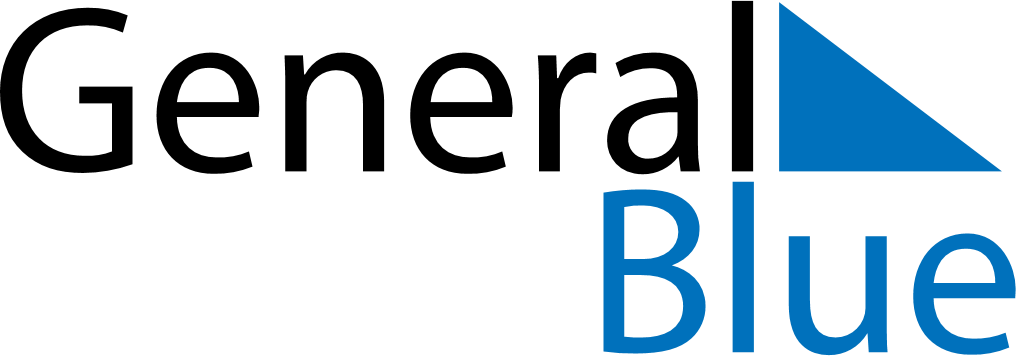 September 2018September 2018September 2018September 2018SerbiaSerbiaSerbiaSundayMondayTuesdayWednesdayThursdayFridayFridaySaturday1234567789101112131414151617181920212122Yom Kippur232425262728282930